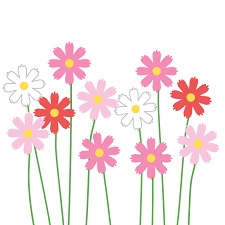 　空が澄み渡り、上空までよく見通しがきくせいか、うろこ雲、さば雲やいわし雲と呼ばれる巻積雲（けんせきうん）や、ひつじ雲と呼ばれる高積雲（こうせきうん）がよく見られるようになりました。秋の空ですね。気持ちの良い季節にぜひ読書を楽しんでください。　読書週間（10月２７日～11月9日）に合わせて、今年も『本deくじ』を行います。2冊借りるごとにくじを１枚渡します。くじに学年・組・名前を書いて、抽選箱に入れてください。図書カードや文房具などが当たります。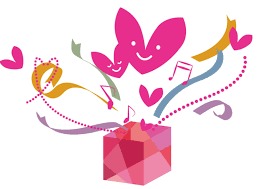 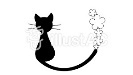 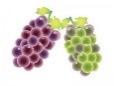 